Тест: C:\Users\Рамзия\Desktop\ОГЭ 2022\Вариант 1.mtfТестДля ответов на задания 1, 5, 6 и 12 используйте БЛАНК ОТВЕТОВ № 2. Запишите сначала номер задания, а затем ответ к нему. Ответы записывайте чётко и разборчиво.Ответами к заданиям 2-4, 7-11, 13-20 являются цифра, последовательность цифр или слово (словосочетание). Сначала укажите ответы в тексте работы, а затем перенесите в БЛАНК ОТВЕТОВ № 1 справа от номера соответствующего задания, начиная с первой клеточки, без пробелов, запятых и других дополнительных символов. Каждую цифру или букву пишите в отдельной клеточке в соответствии с приведёнными в бланке образцами.Задание #1Какие два из перечисленных понятий используются в первую очередь при описании духовной сферы общества?Выпишите соответствующие понятия и раскройте смысл любого одного из них. Ответ запишите на бланке ответов № 2, указав номер задания.1) Политика2) ценности3) предложение4) наука5) этносЗадание #2Строение общества характеризуется понятием1) социальные противоречия2) социальные нормы3) социальная сфера4) социальная структураЗадание #3Марина решила стать искусствоведом. Она занимается в художественной школе, часто ходит в картинную галерею, не пропускает новые выставки, записывает свои впечатления и ведёт блог «Школьники и искусство» в социальной сети. Деятельность Марины - пример1) мотивации2) самореализации3) общения4) самопознанияЗадание #4Верны ли следующие суждения об основах морали?А. В основе морали лежат установленные государством представления о правомерном и противоправном поведении граждан.Б. Мораль отражает сложившиеся в обществе представления о добре и зле.1) верно только А2) верно только Б3) верны оба суждения4) оба суждения неверныЗадание #5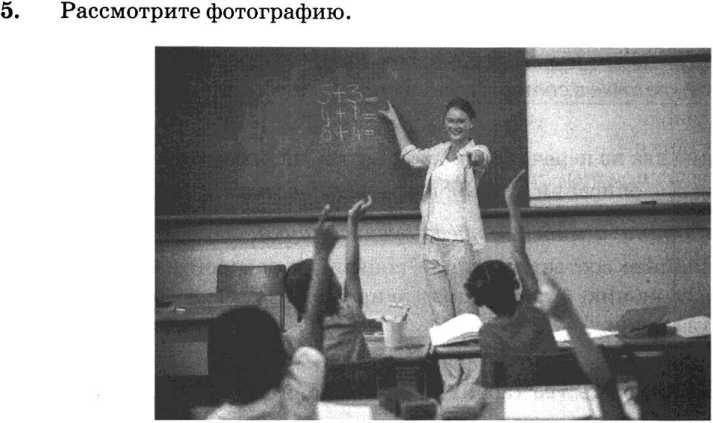 Какой вид профессиональной деятельности иллюстрирует фотография?Используя обществоведческие знания, факты социальной жизни и личный социальный опыт, сформулируйте два условия, которые могут обеспечить успех в этой деятельности, и кратко поясните каждое из условий.Ответ запишите на бланке ответов № 2, указав номер задания.Задание #6Марии Ивановне позвонили из банка, в котором у неё был открыт счёт, и сообщили о том, что удалось зарегистрировать попытку несанкционированного снятия большой суммы денег. Для решения проблемы Марии Ивановне предложили сверить персональные данные и сообщить номер счёта. Мария Ивановна поняла, что разговаривает с мошенником. Какое обстоятельство позволило сделать подобный вывод? Какие действия Вы посоветуете предпринять в данной ситуации?Ответ запишите на бланке ответов № 2, указав номер задания.Задание # 7Рыночная экономика основана на1) государственном регулировании обмена2) конкуренции между производителями товаров и услуг3) установлении цен специальными государственными структурами4) общественной собственности на факторы производства Задание #8Выполняя контрольную работу, Михаил долго думал над вопросом: какой из ресурсов нельзя отнести к капиталу. Выберите правильный ответ.1) деньги2) станки3) транспортные средства4) нефтьЗадание #9Верны ли следующие суждения о рынке труда?А. Уровень оплаты труда связан с редкостью профессии и профессиональным опытом работника.Б. Для того чтобы найти высокооплачиваемую работу, нужно знать, какие специальности дефицитны сейчас и будут востребованы рынком в течение длительного времени.1) верно только А2) верно только Б3) верны оба суждения4) оба суждения неверныЗадание #10К критериям разделения общества на страты относят1) авторитет и престиж2) уровень доходов и образование3) способности и знания4) личностные качестваЗадание #11Верны ли следующие суждения о малых группах?А. Малые группы - это все реально существующие объединения людей на основании определённого признака.Б. Малой группой является любой коллектив, в котором оказывается человек.1) верно только А2) верно только Б3) верны оба суждения4) оба суждения неверныЗадание #12Центр изучения общественного мнения представил данные исследования, посвящённого Дню космонавтики. Гражданам, участвующим в опросе, был задан вопрос: «Как следует относиться к участию частных компаний в деятельности космической отрасли? » Результаты опросов (в % от числа отвечавших) представлены на гистограмме.Сформулируйте по одному выводу: а) о сходстве; б) о различии в позициях групп опрошенных. Выскажите предположение о том, чем объясняются указанные Вами: а) сходство; б) различие.Ответ запишите на бланке ответов № 2, указав номер задания.Задание #13Устойчивая политико-правовая связь индивида с государством - это1) публичная власть2) местное самоуправление3) гражданство4) суверенитетЗадание #14Верны ли следующие суждения о государстве?А. Государство, как и другие политические организации, имеет право принимать законы.Б. Государство распространяет свою власть на определённой территории.1) верно только А2) верно только Б3) верны оба суждения4) оба суждения неверныЗадание #15Установите соответствие между примерами и видами налогов: к каждому элементу первого столбца подберите соответствующий элемент из второго столбца.Запишите в таблицу выбранные цифры под соответствующими буквами.1) прямой налог2) косвенный налог__ подоходный налог__ налог с продаж__ таможенная пошлина__ налог на имущество__ налог на транспортное средствоЗадание #16Виновно совершённое общественно опасное деяние, запрещённое Уголовным кодексом РФ под угрозой наказания, является1) правонарушением2) поступком3) преступлением4) проступкомЗадание #17Возможности человека действовать в соответствии со своими интересами, участвовать в общественной жизни отражены1) в обязанностях человека2) в принципах федерализма3) в понятии светского государства4) в правах и свободах личностиЗадание #18Верны ли следующие суждения о защите прав ребёнка?А. Защита прав и законных интересов ребёнка осуществляется родителями (лицами, их заменяющими), а в случаях, предусмотренных Семейным кодексом РФ, органом опеки и попечительства, прокурором и судом.Б. При нарушении прав и законных интересов ребёнка ребёнок вправе самостоятельно обращаться за их защитой в орган опеки и попечительства, а по достижении возраста четырнадцати лет в суд.1) верно только А2) верно только Б3) верны оба суждения4) оба суждения неверныЗадание #19Гражданское общество представляют различные организации и объединения, действующие в различных сферах общества. Сравните черты сходства формальных и неформальных организаций гражданского общества и черты различия между ними. Выберите и запишите в первую колонку таблицы порядковые номера черт сходства, а во вторую колонку - порядковые номера черт различия.1) Черты сходства2) Черты различия__ регистрируются органами власти__ выражают частные интересы граждан__ создаются по инициативе граждан__ имеют программные документы, отражающие цели, порядок организации и деятельностиЗадание #20Заполните пропуск в таблице.Запишите ответ:__________________________________________Прочитайте текст и выполните задания 21-24. Для записи ответов на задания используйте бланк ответов № 2. Запишите сначала номер задания, а затем развёрнутый ответ на него. Ответы записывайте чётко и разборчиво.Уровень безработицы является важным показателем экономического развития страны. Он отражает соотношение между нетрудоустроенными гражданами в обществе и теми, кто имеет постоянную работу. В современном обществе появление новых рабочих мест не успевает за ростом численности рабочей силы, что является одной из ведущих причин роста безработного населения. В мировом масштабе доля занятых в общей численности населения сократилась с 62% в 1991 году до 60% в 2015 году, при этом значительный спад пришёлся на 2008-2009 гг. Возможности трудоустройства уменьшились как в развивающихся, так и в развитых регионах.Одной из наиболее актуальных проблем в современном мире является безработица среди молодёжи. Во многих государствах это не новая проблема. Однако она обострилась в условиях экономического кризиса и затрагивает широкий круг молодых людей — как высококвалифицированных выпускников вузов, так и молодых людей, находящихся в трудной жизненной ситуации.Значительные различия наблюдаются в положении женщин и мужчин на рынке труда. Женщины нередко находятся в неблагоприятном положении на рынке труда. В мире примерно 3/4 мужчин трудоспособного возраста принимают участие в трудовой деятельности, у женщин соответствующая доля составляет только половину.Безработица имеет негативные политические, экономические, социальные и психологические последствия. Например, к экономическим последствиям относятся сокращение налоговых поступлений; уменьшение ВВП страны. Но можно выделить и некоторые положительные последствия безработицы, например рост трудовой мотивации работающих, формирование мобильного «резерва» рабочей силы.Для борьбы с безработицей государство использует различные меры социальной поддержки. Это создание центров занятости, выплата пособий по безработице, открытие учреждений по повышению квалификации или переквалификации безработных; организация общественных и временных работ. В качестве дополнительных мер решения проблемы безработицы можно назвать реализацию государственных программ по поддержке малого и среднего бизнеса.(По ИЛ. Зайцевой)Составьте план текста. Для этого выделите основные смысловые  фрагменты текста и озаглавьте каждый из них.Что отражает показатель уровня безработицы? На какой период пришёлся значительный спад доли занятых в общей численности населения? Какую причину роста безработного населения автор считает одной из ведущих?Какие экономические последствия безработицы автор относит к положительным? Приведите два примера мер (действий) государства по поддержанию занятости, в каждом случае поясните, как мера (действие) способствует преодолению безработицы.Автор указывает, что безработица затрагивает широкий круг молодых людей. Объясните, по какой причине могут стать безработными представители каждой названной в тексте группы молодёжи.Ответы:1) (1 б.) Верные ответы: 2,4;2) (1 б.) Верные ответы: 4;3) (1 б.) Верные ответы: 2;4) (1 б.) Верные ответы: 2;7) (1 б.) Верные ответы: 2;8) (1 б.) Верные ответы: 4;9) (1 б.) Верные ответы: 3;10) (1 б.) Верные ответы: 2;11) (1 б.) Верные ответы: 4;13) (1 б.) Верные ответы: 3;14) (1 б.) Верные ответы: 2;15) (1 б.) Верные ответы: 	1; 	2; 	2; 	1; 	1; 16) (1 б.) Верные ответы: 3;17) (1 б.) Верные ответы: 4;18) (1 б.) Верные ответы: 3;19) (1 б.) Верные ответы: 	2; 	1; 	1; 	2; 20) (1 б.) Верный ответ: "социальная".В правильном ответе должны быть следующие элементы:понятия: ценности, наука;смысл понятия, например: ценности — представления о предметах или явлениях, которые отражают особое значение этих объектов для человека и общества;наука — система теоретических знаний о природе и обществе, которая характеризуется доказательностью и достоверностью.Может быть приведено иное, близкое по смыслу определение или объяснение смысла понятия.5. 6.	Правильный ответ может содержать следующие элементы:ответ на первый вопрос, например: представители банка никогда не запрашивают информацию о номере денежного счёта / представители банка владеют персональными данными клиента;ответ на второй вопрос, например: ни в коем случае не предоставлять данных по телефону и сообщить в банк о попытке мошенничества, если возможно, зафиксировать и сообщить номер телефона мошенников.Ответы на вопросы могут быть приведены в иных, близких по смыслу формулировках.12. В правильном ответе должны быть сформулированы выводы и высказаны предположения:а)	о сходстве, например: опрошенные обеих возрастных групп считают, что увеличение доли частных компаний приведёт к прорыву в развитии космической отрасли в нашей стране (так как опрошенные из разных групп могут считать, что частные компании заинтересованы в прибылях от инвестиций в космический бизнес);б)	о различии, например: доля тех, кто считает, что участие частных компаний приведёт к прорыву в развитии космической отрасли, в младшей по возрасту группе опрошенных значительно превышает эту долю в старшей по возрасту группе (так как люди старше 60 лет могут испытывать больше доверия к государственным компаниям).Могут быть сформулированы другие выводы о сходстве и различии, высказаны иные уместные предположения.В правильном ответе пункты плана должны соответствовать основным смысловым фрагментам текста и отражать основную идею каждого из них.Могут быть выделены следующие смысловые фрагменты:Уровень безработицы в современном обществе.Безработица среди молодёжи.Положение женщин и мужчин на рынке труда.Негативные и положительные последствия безработицы.Возможны иные формулировки пунктов плана, не искажающие сути основной идеи фрагмента, и выделение дополнительных смысловых блоков.В правильном ответе должны быть следующие элементы:ответ на первый вопрос: соотношение между нетрудоустроенными гражданами в обществе и теми, кто имеет постоянную работу;ответ на второй вопрос: на 2008-2009 гг.;ответ на третий вопрос: появление новых рабочих мест не успевает за ростом численности рабочей силы.Элементы ответа могут быть представлены как в форме цитат, так и в форме сжатого воспроизведения основных идей соответствующих фрагментов текста.КонецСодержание верного ответа и указания по оцениванию(допускаются иные формулировки ответа, не искажающие его смысла)БаллыВ правильном ответе должны быть следующие элементы:ответ на вопрос: преподавание / педагогическая деятельность / работа учителя;(Может быть дан другой ответ на вопрос, не искажающий сущности изображённого на фотографии.)21 два условия с пояснениями, допустим:знать свой предмет, потому что профессиональная цель — передать знания, умения, опыт и т. д.;понимать детей или тех, кого обучаешь, чтобы не допустить ошибок в их воспитании, найти правильный подход и т. д.Могут быть сформулированы другие правила, приведены другие поясненияДан правильный ответ на вопрос, сформулированы и пояснены два условия (всего пять элементов)3Дан правильный ответ на вопрос, приведены только два-три других элемента2Дан правильный ответ на вопрос, приведён только один другой элемент1Дан только правильный ответ на вопрос.ИЛИ Дан неправильный ответ на вопрос (ответ на вопрос отсутствует) независимо от наличия других элементов.ИЛИ Приведены рассуждения общего характера, не соответствующие требованию задания.ИЛИ Ответ неправильный0Максимальный балл3Содержание верного ответа и указания по оцениванию(допускаются иные формулировки ответа, не искажающие его смысла)БаллыВ правильном ответе должны быть следующие элементы:ответ на вопрос, например: рост трудовой мотивации работаюших.формирование мобильного «резерва» рабочей силы.два примера с пояснением, допустим:государственная программа переподготовки специалистов, потерявших работу (безработные получают новую профессию, которая будет востребована на рынке труда);открытие государственных предприятий, учреждений сферы услуг (государство создаёт новые рабочие места).Элементы ответа могут быть приведены в иных, близких по смыслуформулировкахДан ответ на вопрос, приведены два примера, в каждом случае дано пояснение (всего пять позиций)3Правильно приведены любые четыре позиции2Правильно приведены любые две-три позиции1Правильно приведена одна любая позиция. ИЛИ Ответ неправильный0Максимальный балл3